How to measure yourselfHow to measure yourselfHow to measure yourselfIMPORTANT NOTES: The bust measurement on a strapless dress will be approximately the same as the bust measurement on the size chart. Please make sure to have your measurements taken by an experienced seamstress or tailor. They must pull the tape snugly against the body to ensure the most accurate measurement. Extra length is suggested for anyone 5'7" and taller. 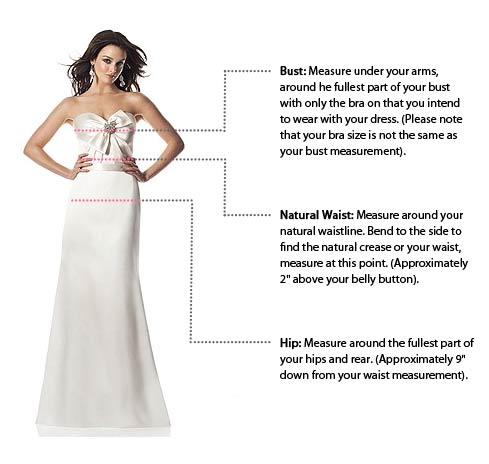 